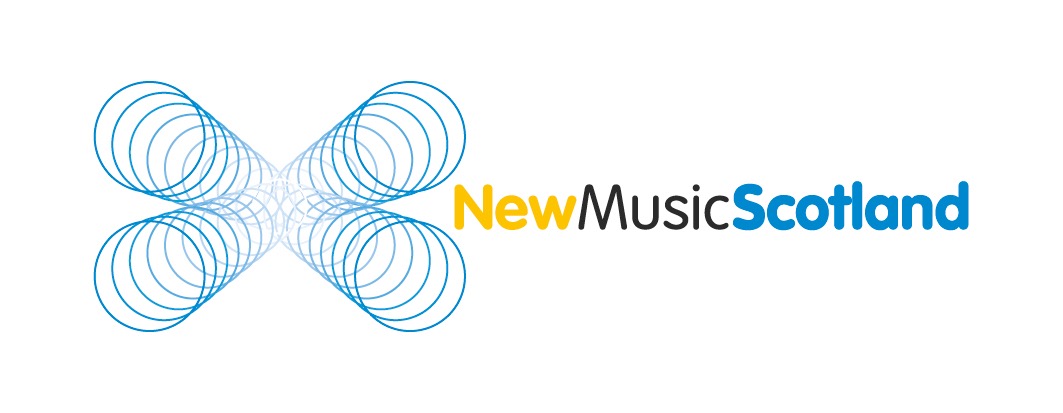 In Cahoots Conference Delegate Registration FormName 			_____________________________________________________________Mobile Number	_____________________________________________________________Email			_____________________________________________________________Address		_____________________________________________________________			_____________________________________________________________If you are registering as part of an organisation, please fill in the details below: Name of Organisation		_______________________________________________________

Telephone Number 		_______________________________________________________Email				_______________________________________________________

Website 			_______________________________________________________How Many Delegates are you registering for attendance? 		_________________________ Name of all delegates 	_______________________________________________________ 

				_______________________________________________________ 

				_______________________________________________________ 

				_______________________________________________________Do you authorise the conference organisers to make your email provided on this registration form available to other conference delegates?Yes	_____		No	_____Do you have any dietary requirements (allergies etc.)?____________________________________________________________________________________________________________________________________________________________Event Details: The registration fee covers all meals on Friday, Saturday breakfast and lunch and all events apart from The Little Match Girl Passion. Tickets for this are offered at a reduced price of £5. If you would like to reserve a ticket for this and pay on the day, please indicate so here: I would like a ticket for The Little Match Girl Passion _______________________________ Please note, we cannot offer refunds if you are unable to attend the conference.
Registration fee per person: Organisations		£105/NMS members £70
Individuals		£75/NMS members £50
Students		£30/NMS members £20 Please make payment here: http://www.newmusicscotland.co.uk/conferenceshowcase-2015/ Membership: If you would like to take advantage of the discount above and become a member, please read the information found here http://www.newmusicscotland.co.uk/members/ , fill in the following information and add the additional fee when paying at the link above. Important: New Music Scotland Limited is a co-operative.Please note that both boxes below must thus be signed to become a member.Subscription Fees:Students £5      		 Individuals £20 			Organisations £30 Occupation(tick as many as applicablecomposer □       promoter □        producer □    performer □       sound artist □other (please specify) _______________________________Other relevant skills(NMS aims where possible to employ its own members to undertake projects)marketing □          web design □          social media □   PR  □                    admin  □                fundraising □   graphic design □    sound engineer □    recording engineer □  sound designer □   visual artist □      Other (please specify):  ________________________________I have read the New Music Scotland Limited Membership agreement & wish to subscribe to it:(signature)(date)On behalf of (if organisation):I have read the Memorandum of Association, wish to subscribe to it, & agree to become a member of New Music Scotland Limited:(signature)(date)On behalf of (if organisation):_________________________________________